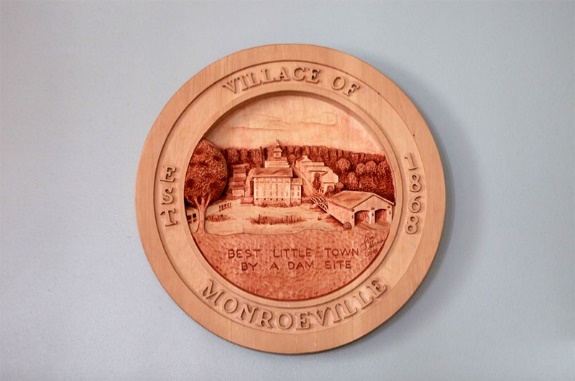 Village of Monroeville21 N Main St. ~ P.O. Box 156Monroeville, Ohio 44847               Ph: 419-465-4443 ~ Fax: 419-465-2259          Email: adminoffice@monroevilleohio.com                    Tax Email: incometax@monroevilleohio.com                                                          Website: http://www.monroevilleohio.comSANITARY SEWER TAP APPLICATIONApplicant name: 						 Applicant ph. #: 					Owner: 		 Contractor: 		  Other: 		Applicant’s address: 													Application is hereby made to the Village Water/Wastewater Department for:(Enter quantity of sewer connection(s) to be installed): 	Total: ______	Pipe Size: _______Residential: _______		Commercial: ________Location of proposed sanitary sewer tap: 											Situated on: _________________ Street between: ____________________ and ______________			 StreetsConnection Point:		Manhole ________		Sewer Main _______Connection Location:		Roadway ________		Right-of-Way _______**CONNECTION IN THE ROADWAY WILL REQUIRE A STREET OPENING PERMIT**Street opening permit completed and returned:               Yes _______		No ______The Tapping, Drain Laying and Connections will be done by:Name: 															Address: 														Fee: $100.00     Date paid: 			     Applicant Signature: 					     Date: 			